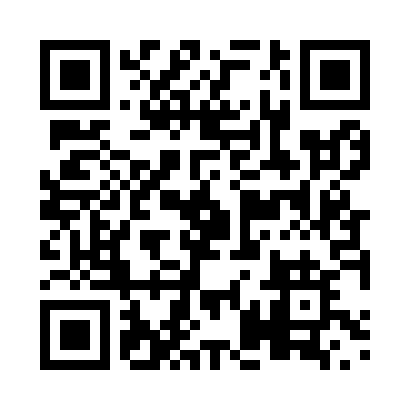 Prayer times for Blackfoot, Alberta, CanadaWed 1 May 2024 - Fri 31 May 2024High Latitude Method: Angle Based RulePrayer Calculation Method: Islamic Society of North AmericaAsar Calculation Method: HanafiPrayer times provided by https://www.salahtimes.comDateDayFajrSunriseDhuhrAsrMaghribIsha1Wed3:395:451:186:278:5110:582Thu3:365:431:186:288:5311:013Fri3:325:411:186:298:5511:054Sat3:295:391:176:318:5611:075Sun3:285:371:176:328:5811:086Mon3:275:361:176:339:0011:097Tue3:265:341:176:349:0211:108Wed3:255:321:176:359:0311:109Thu3:245:301:176:369:0511:1110Fri3:235:281:176:379:0711:1211Sat3:225:271:176:389:0811:1312Sun3:215:251:176:399:1011:1413Mon3:205:231:176:409:1211:1514Tue3:205:221:176:419:1311:1515Wed3:195:201:176:429:1511:1616Thu3:185:181:176:439:1711:1717Fri3:175:171:176:439:1811:1818Sat3:165:151:176:449:2011:1919Sun3:165:141:176:459:2111:1920Mon3:155:121:176:469:2311:2021Tue3:145:111:176:479:2411:2122Wed3:145:101:176:489:2611:2223Thu3:135:081:186:499:2711:2324Fri3:135:071:186:509:2911:2325Sat3:125:061:186:509:3011:2426Sun3:125:051:186:519:3111:2527Mon3:115:041:186:529:3311:2628Tue3:115:031:186:539:3411:2629Wed3:105:021:186:539:3511:2730Thu3:105:011:186:549:3711:2831Fri3:095:001:196:559:3811:28